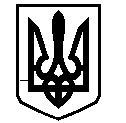 У К Р А Ї Н АЗАПОРІЗЬКА  ОБЛАСНА  РАДАПОСТІЙНА КОМІСІЯз питань законності, боротьби з корупцією, регламенту, депутатської діяльності та депутатської етики, прав людини, свободи слова та інформаціїпроспект Соборний, . Запоріжжя, 6910729 квітня 2021 року										№ 1ВИСНОВКИ ТА РЕКОМЕНДАЦІЇстосовно питань, розглянутих на постійній комісії з питань законності, боротьби з корупцією, регламенту, депутатської діяльності та депутатської етики, прав людини, свободи слова та інформації 29 квітня 2021 рокуРозглянувши та обговоривши питання «Про Регламент роботи Запорізької обласної ради восьмого скликання» постійна комісія дійшла висновку: підтримати проєкт рішення обласної ради «Про Регламент роботи Запорізької обласної ради восьмого скликання» та рекомендувати його до розгляду на пленарному засіданні другої позачергової сесії Запорізької обласної ради.Голова постійної комісії 						Вячеслав КОЛЕСНИКОВ